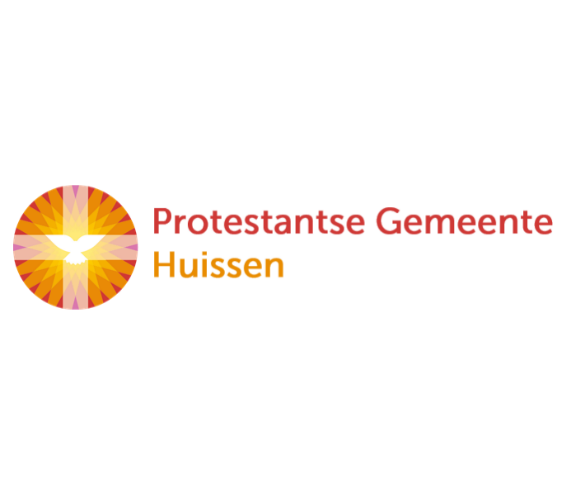 Zondag 26 juni 2022Afscheidsviering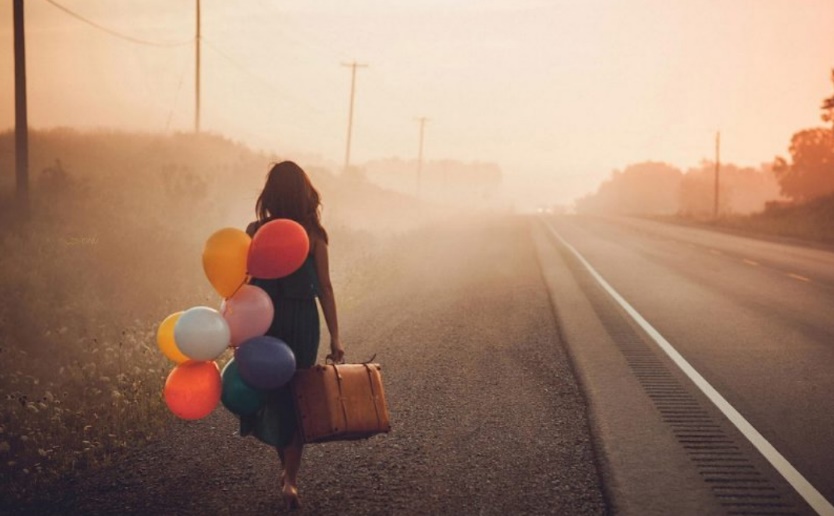 Muziek		‘One more step along the world I go’ https://www.youtube.com/watch?v=RFBq--WK8R0De klok luidtWoord van welkomGebed	God,
we zijn bij elkaar
op zoek naar stilte
naar leven en liefde
naar onszelf
naar UGOD 
LAAT UW LICHT OVER ONS OPGAAT
WEES VOOR ONS LIEFDE DIE BLIJFT(de twee kaarsen worden aangestoken)Drempellied 	‘Gegroet jij jij’ (3x: solo – cantorij – allen)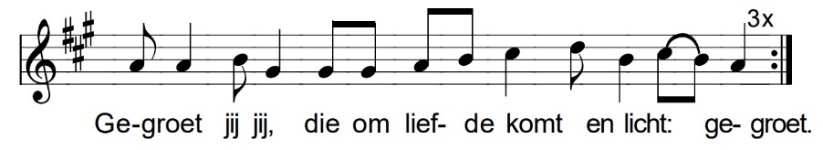 (gemeente gaat staan)Begroeting	v: 	Onze hulp is in de Naam van de Heer      	a:	SCHEPPER EN BEHOEDER  VAN ALLE LEVENv:	God, laat  uw licht over ons leven schijnen
a:	UW LIEFDE OVER AL ONZE DAGENv: 	Wij groeten elkaar	 	g: 	IN DE NAAM VAN DE VADER, DE ZOON	EN DE HEILIGE GEEST. AMEN.		Zingen Lied 274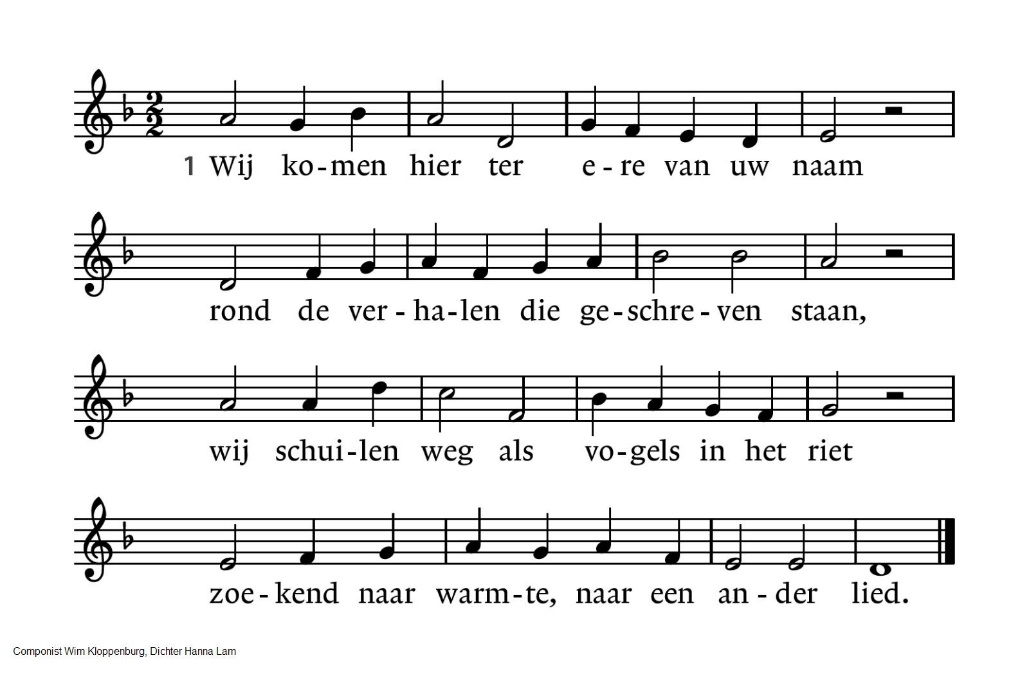 2. Ontferm u God, kyrie eleïson,wees ons nabij, kijk speurend naar ons om,kom met uw vrede, uw barmhartigheid,zonder U raken wij de liefde kwijt.3. Wij zingen samen van uw gloria,dank voor het leven, dank U voor elkaar,geef ons uw geestdrift, vuur ons leven aan,leg zo uw glimlach over ons bestaan.(gemeente gaat zitten)Alex Roeka, ‘De schommel van de liefde’Daar sta je uit het raam te kijken in de lege avondstraatje rug verraadt een stil verdrietIk leg mijn arm om je schouder, streel je zachte koele huidmeer kan ik eigenlijk nietEn het gaat op en neer, hoog en laag en wil steeds meer
het is de schommel van de liefde, de troon van het verbond
het levenslange heen en weer tussen de wolken en de grondWaar zijn we met elkaar gebleven sinds die eerste lange kusde vonk van het begin?Ergens in de nacht verdwenen tussen de belofte van het levenen overleven inEn het gaat op en neer . . . .Laat ons door de jaren zwaaien in de duizeling verwaaientussen vervulling en gemisEn ons ermee gelukkig weten omdat het onvervalste levennu eenmaal die wilde slinger isJa, het gaat op en neer . . . Zingen Lied 841 (1 en 2 cantorij, 4 allen)1. Wat zijn de goede vruchten,die groeien aan de Geest?De liefde en de vreugde,de vrede allermeest,geduld om te verdragenen goedertierenheid,geloof om veel te vragen,te vragen honderd-uit;2.Geloof om veel te geven,te geven honderd-in,wij zullen leren levenvan de verwondering:dit leven, deze aarde,de adem in en uit,het is van Gods genadeen zijn lankmoedigheid.	4. Maar wie zich door de hemellaat helpen uit de droom,die vindt de boom des levens,de messiaanse boomen als hij zich laat entenhier in dit aardse dal,dan rijpt hij in de lentetot hij vrucht dragen zal.Gospelkoor Promises, ‘Breathe’This is the air I breatheThis is the air I breatheYour Holy presenceLiving in meThis is my daily breadThis is my daily breadYou Very WordSpoken to me And I am desperate for YouAnd I am lost without YouLezen 	Genesis 21: 8 – 21	Mattheus 13: 51 en 52Zingen ‘Ongestraft mag liefde bloeien’, Sytze de Vries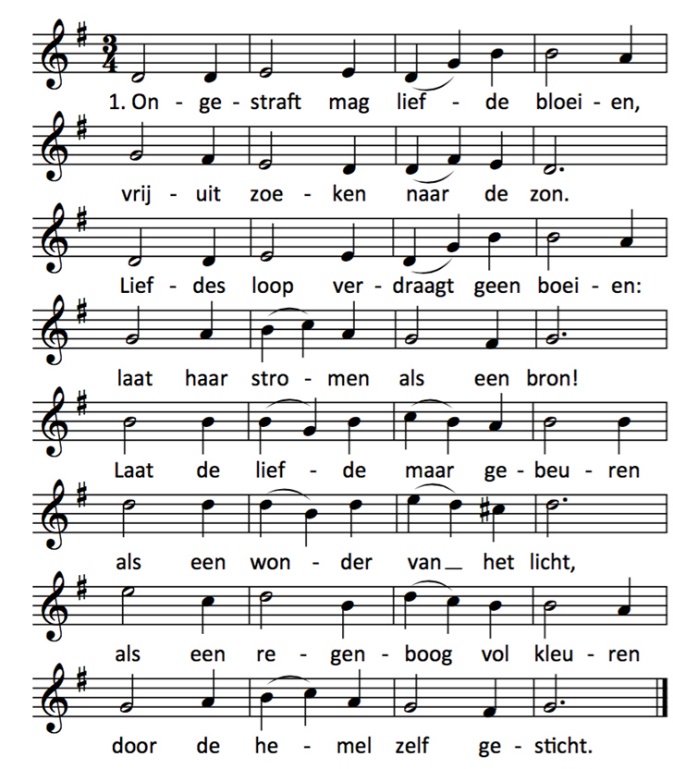 
2. Liefde vraagt ons om ontferming
tegen wie haar vlammen dooft.
Wie haar rechten wil beschermen
vindt in liefde zelf geloof.God verhoede dat er iemand
in de liefde wordt gekrenkt.
Ware liefde oordeelt niemand,
maar aanvaardt haar als geschenk.OverwegingEric Bibb, ‘I want Jesus to walk with me’ https://www.youtube.com/watch?v=WvCCRr_Kyx0I want Jesus to walk with me (2x)All along my pilgrims journeyI want Jesus to walk with meWhen I am in trouble walk with me (2x)when my heart is almost breaking
I want Jesus to come walking with meIn my trials, walk with me (2x)When my head is bound in sorrows walk with me
I want Jesus , Good Lord Jesus,
come on walking with me Gospelkoor Promises, ‘10.000 Reasons’
Refrein:Bless the Lord, O my soulWorship His Holy NameSing like never before, O my SoulI worship Your Holy nameThe sun comes up. It’s a new day downing.It’d time to sing Your song again.Whatever may pass and whatever lies before me,Let me be singing when the evening comes.Refr.You’re rich in lover and You’re slow to anger.Your namen is great, and Your heart is kind.For all Your goodness I will keep on singing;Ten thousand reasons for my Heart to find.Refr. And on that day when my strength is failing,the end draws near and my time has come,Still my soul will sing Your praise unending;ten thousand years and then forever moreRefr.AFSCHEID Zegenlied (1 en 2 cantorij, 3 gemeente)1. De liefde Gods gaat met ons mede,als wij straks weer naar huis toe gaanGeeft zij geloof en hoopom morgen voor medemensen klaar te staan.
2. De trouw van God gaat met ons mede,al gaat elk mens een eigen pad.Ook in het dagelijkse levenhoudt God ons vast, maar zacht, omvat.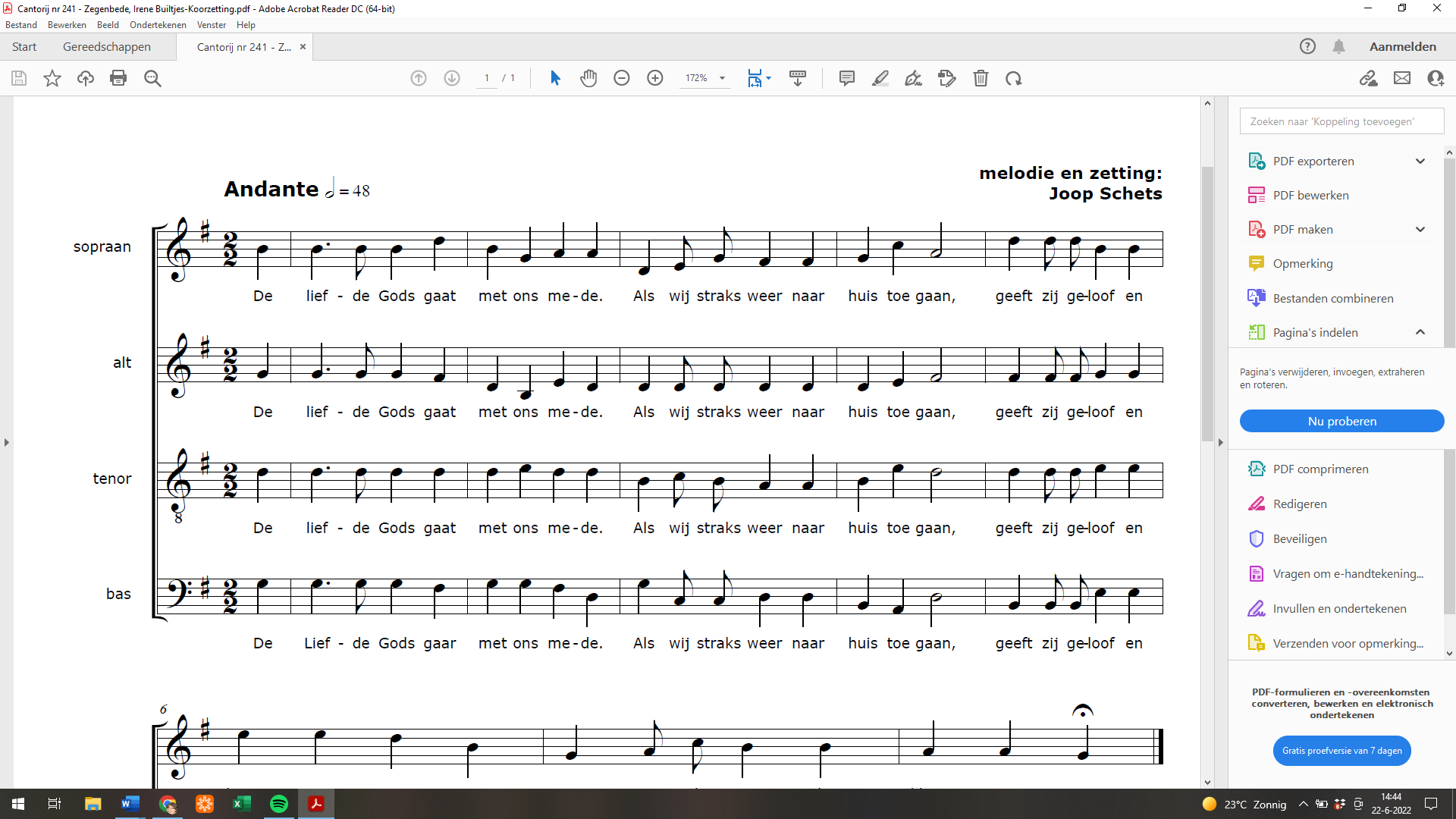 	              3. De zegen Gods gaat met ons mede,       door hoog door laag langs heg en steg,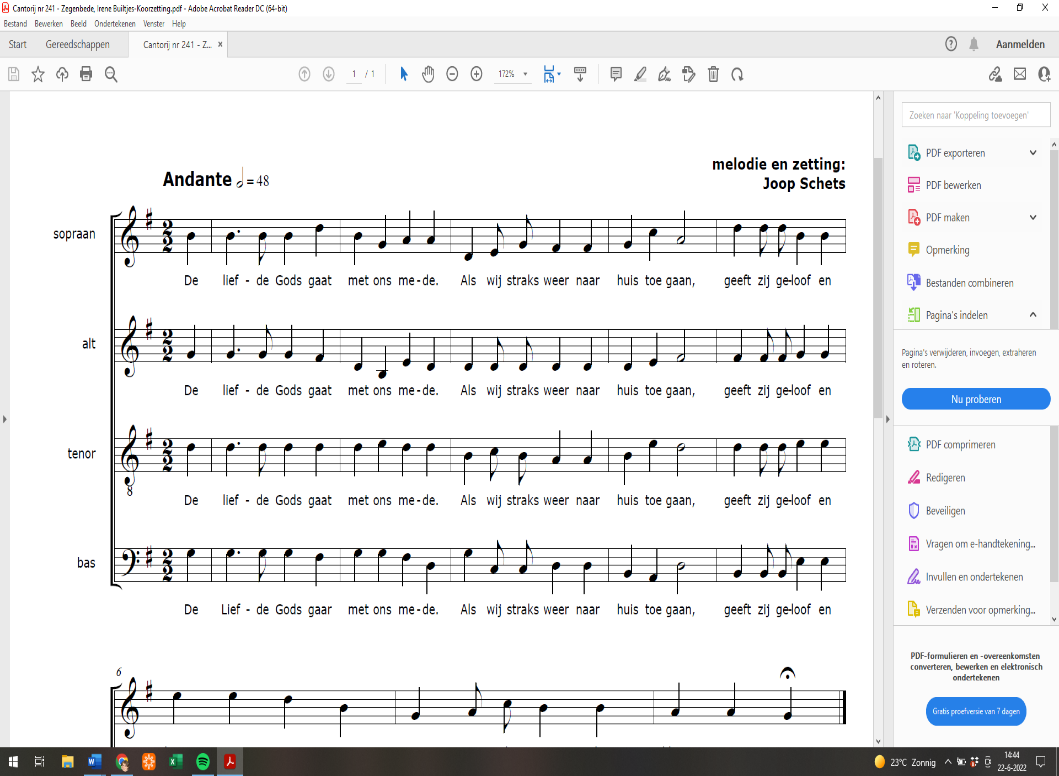      in    weer en wind en          jaargetijden.                     Zij draagt ons heel de levenswegGebeden (op einde zingen we Ubi Caritas, steeds blijven herhalen) 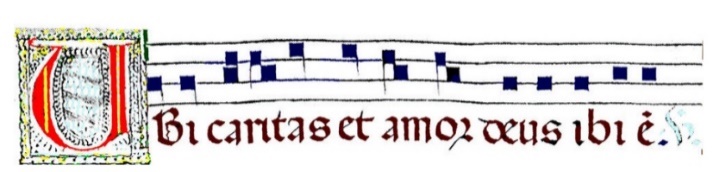 Ubi caritas et amor. Ubi caritas, Deus ibi est.   Live in charity and steadfast love. Live in charity; God will dwell with you.   Dort wo Liebe ist und Frieden. Dort wo Liebe ist, dort ist Gott bei uns   Daar waar liefde is en vrede, daar waar liefde is, daar is God nabijOnze Vader die in de hemel zijt,Uw naam worde geheiligd.Uw koninkrijk kome,Uw wil geschiede,op aarde zoals in de hemel.Geef ons heden ons dagelijks brood.En vergeef ons onze schuldenzoals ook wij onze schuldenaars vergeven.En leid ons niet in verzoeking,maar verlos ons van de boze.Want van U is het koninkrijken de krachten de heerlijkheid in eeuwigheidAmenCollecte   D. KerkinActie, binnenlands diaconaat;  K. Pastoraat en EredienstLied	‘One more step along the world I go’ https://youtu.be/k7bT4qfeZRYOne more step along the world I go,
 	One more step along the world I go;From the old things to the new,Keep me travelling along with you:       And it’s from the old I travel to the new 
       Keep me travelling along with you.Round the corners of the world I turn,More and more about the world I learn;All the new things that I seeYou’ll be looking at along with me.Give me courage when the world is rough,Keep me loving though the world is tough;Leap and sing in all I do,Keep me travelling along with you:You are older than the world can be,You are younger than the life in me;Ever old and ever new,Keep me travelling along with youVredegroet (1x muziek, 1x gezongen)                                       (gemeente gaat staan)
Vrede wens ik je toe, liefde wens ik je toe,
dat er mensen zijn met wie je kunt delen.
Vrede  wens ik je toeSlotlied Sytze de Vries, ‘Ga maar gerust’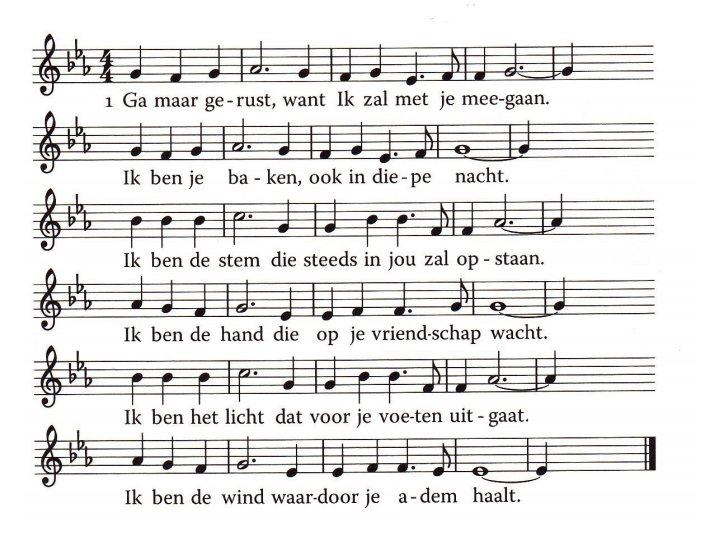 Zending en zegenv.	In ons hart en in ons huis:a.	De zegen van Godv. 	In ons komen en in ons gaan:a. 	De vrede van Godv. 	In ons leven, op onze zoektocht: 	De liefde van Godv. 	Bij het einde en bij een nieuw begin: 	De armen van God om ons te ontvangenv. 	 	Zo mogen wij gaan 
 	in de naam van de Vader, de Zoon en de Heilige Geesta.		AMEN (gezongen)Muziek		‘Lof zij de Heer, de Almachtige, de Eeuwige’Herman Schimmel, trompet; Paul Ballhaus, orgelEen paar woordenKoffie/thee met iets erbij (voor gemeenteleden en genodigden)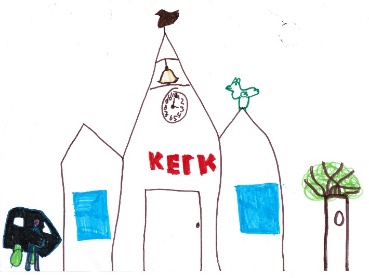 Reacties op de viering zijn welkom in de doos in de hal óf via het adres::    reactieviering@pknhuissen.nl  In de werkgroep VIEREN worden deze besproken en wordt er gekeken hoe we daarmee onze vieringen kunnen ‘verbeteren’.VoorgangerOrganistLectorM.m.v.ds. Matthijs GlastraPaul Ballhaus en Herman SchimmelJoke van de BeltCantorij o.l.v. Herman SchimmelGospelkoor Promises o.l.v. Marieke Peters